363120,  ст. Архонская, ул. Ворошилова, 44, 8 (867 39) 3 12 79, e-mail: tchernitzkaja.ds23@yandex.ruДеловая игра с педагогами на тему: «Художественно-эстетическое развитие в детском саду».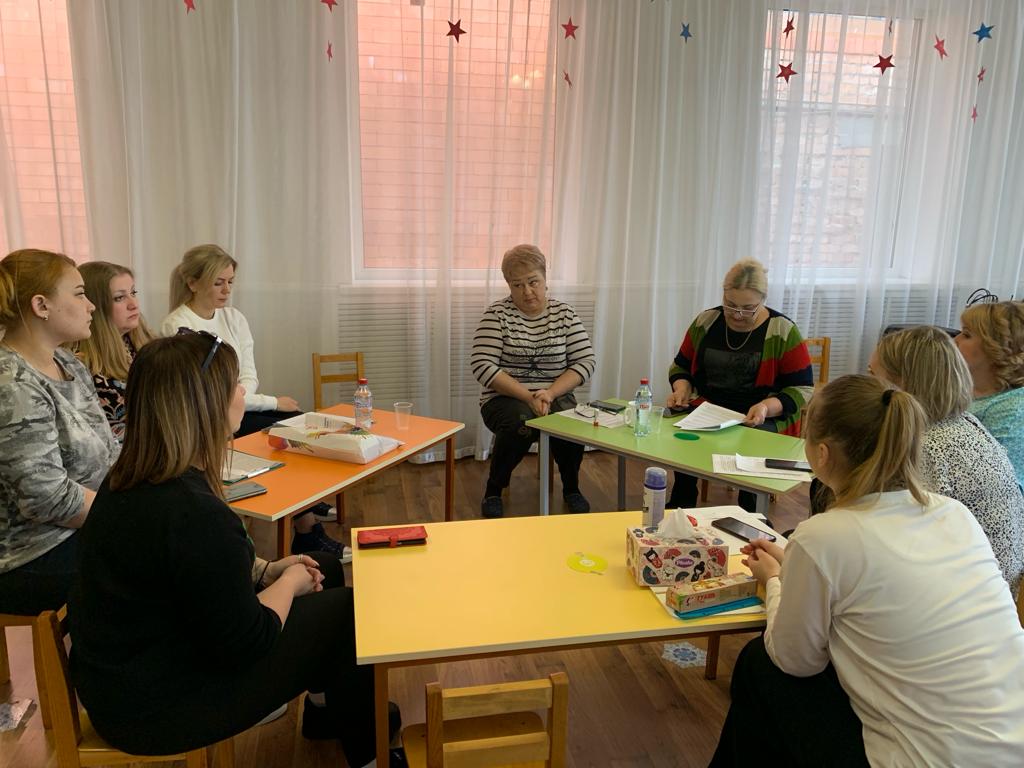 Подготовила: Суджаева С.А2024Тема: «Художественно-эстетическое развитие в детском саду». Цель: повышение уровня профессиональной     компетентности педагогов в развитии творческих способностей детей дошкольного возраста в рамках реализации ФГОС. Задачи: Формировать у педагогов мотивацию к профессиональному общению. Закрепить знания педагогов в области развития творческих способностей детей, а именно их способностей к изобразительной деятельности, формированию культуры. Содействовать развитию педагогического мастерства и творческого потенциала в сфере художественно-эстетического направления. Интегрировать творческий потенциал педагогов в развитие дошкольного образования. Ведущий. Уважаемые коллеги! Мы собрались, чтобы обсудить актуальные вопросы художественно-эстетического воспитания дошкольников. Давайте вспомним, что включает в себя художественно-эстетическое воспитание, какие источники вы можете назвать?  Художественно – эстетическое воспитание: Искусство; Человеческие отношения (красота общения); Природа (красота природы); Деятельность, окружающий социум (соц. среда); Труд (красота труда).  А компонентами художественно – эстетической творческой деятельности являются: Изобразительная деятельность. Музыкальная деятельность. Мир литературного искусства. Художественная литература (чтение стихов). Театрализованная деятельность. Все вы знаете, что одним из трёх приоритетных направлений в работе нашего детского сада является художественно – эстетическое воспитание. И сегодня мы проведем деловую игру в области развития творческих способностей детей, а именно их способностей к изобразительной деятельности, формирование культуры. За 1 минуту следует придумать каждой команде название. Первая остановка «Мозговой штурм». Вопросы задаются двум командам по очереди, за правильный ответ команда получает оценочную фишку. Назовите материалы, используемые на занятиях по изобразительной деятельности. (Простые и цветные карандаши, ластик, восковые мелки, тушь, кисти разных размеров, гуашь, акварельные краски.) Назовите три главных цвета, и докажите, почему они главные. (Красный, желтый и синий. При их смешивании образуются все цвета светового спектра.) Назовите цвета, составляющие цветовой круг. (Красный, оранжевый, желтый, зеленый, голубой, синий, фиолетовый.) Назовите виды традиционного и нетрадиционного рисования. (К первому виду относится рисование, предметное и сюжетное, красками, цветными карандашами; нетрадиционные виды рисования отличаются необычными приемами работы и сочетанием разных художественных материалов: рисование нитками, руками и пальцами, монотипия предметная, кляксография обычная, кляксография с трубочкой, свеча в сочетании с акварелью, картофельные штампы, набрызг, яичная скорлупа.) Назовите основные средства выразительности живописи. (Цвет, колорит, техника исполнения, законы воздушной и линейной перспективы.) Назовите основные приемы, используемые на занятиях лепкой. (Выкатывание, сплющивание, вытягивание, прищипывание, примазывание.) Вторая остановка «Угадай-ка». Гжель всем нравится своим цветом. Какой он? (Синий.) Материал, из которого изготавливают дымковскую игрушку. (Глина.) Благодаря этому цвету хохлому часто называют так. (Золотая.) Предмет домашней утвари, которым особенно прославились Городецкие мастера. (Прялка.) Третья остановка «Размышляй-ка». Продолжите строки: Мой веселый звонкий мяч…(ты куда помчался вскачь). Дама сдавала в багаж диван, чемодан, саквояж… (картину, корзину, картонку и маленькую собачонку). Моем, моем трубочиста чисто, чисто… (будет, будет трубочист чист, чист, чист). А потом позвонили зайчатки: Нельзя ли прислать перчатки? (а потом позвонили мартышки: «Пришлите, пожалуйста, книжки!»). Скажите, из каких сказок предметы? Стрела («Царевна-лягушка») Туфелька («Золушка») Зеркало («Сказка о мертвой царевне») Умывальник («Мойдодыр» К. Чуковского) Корыто (А.С. Пушкин. «Сказка о рыбаке и рыбке») Горошина (Г.Х. Андерсен. «Принцесса на горошине») Четвёртая остановка «Музыкальная»         Музыка оказывает огромное воздействие на общее развитие ребенка: формируется эмоциональная сфера, совершенствуется мышление, ребенок делается чутким к красоте в искусстве и жизни. Музыкальные занятия в дошкольных образовательных учреждениях проводятся во всех возрастных группах. Музыкально-ритмическое упражнение, которое встречается в механике? (Пружинка.) Ансамбль из четырех музыкантов или певцов? (Квартет.) Что такое фольклор? (Народное художественное творчество: песни, сказки, легенды, танцы, драматические произведения, а также произведения изобразительного и декоративно-прикладного искусства.) С помощью каких ключей можно прочесть музыкальную запись? (Скрипичный и басовый ключи.) Пятая остановка «Поразмышляй-ка» Первая команда Дети должны были нарисовать с натуры чучело белки. Им было предложено обследовать натуру разными способами: дети средней группы, изучая белку, гладили ее по шерстке, показывали части тела и т.д.; дети старшей группы, изучали белку с опорой лишь на зрительное восприятие. Будут ли отличаться рисунки детей разных возрастных групп? Дайте психологическое обоснование своим суждениям. Между мамами состоялся следующий разговор. «Как хорошо рисует ваш сын. У моего же одни каракули. Сколько ни говорю, чтобы рисовал аккуратно, он каждый раз рисует плохо». – «А вы пробовали его учить?» - «Я часто усаживаю сына рисовать. Но рисунки его плохи. Наверно, у него нет способностей». Права ли в своих догадках мама плохо рисующего ребенка? Какой совет можно дать родителям, желающим развивать умения, способности своих детей? Вторая команда Папа купил сыну (2 года 3 месяца) цветные карандаши. Мальчик начал рисовать, но у него ничего похожего на окружающие предметы не получилось. Он сжимал карандаш в руке, линии выходили слабые, на рисунке никак не получалась елка, которую ему так хотелось нарисовать. Мама сказала, что ребенку еще рано рисовать. Но отец настойчиво вкладывал карандаш в руку сына и водил им по бумаге: «Давай вначале вместе нарисуем, потом у тебя одного получится». Он вслух обозначал то, что получалось в процессе совместного рисования, побуждал мальчика самостоятельно узнавать изображенное на бумаге. Проанализируйте поведение родителей, укажите, кто прав и почему.  Детям 5 лет, живущим в крупном городе, предложили нарисовать дом. Большинство нарисовали традиционный одноэтажный домик, в основе которого был изображен прямоугольник и сверху треугольник. Чем объяснить однообразие, примитивность в изображении дома на рисунках пятилетних городских жителей? С какими ошибками в обучении ребенка рисованию связаны эти явления?         Уважаемые педагоги, вы выполнили все задания на уже пройденных станциях. Что еще оказывает влияние на развитие и формирование эстетического отношения к окружающему, интеллектуальных и художественно- творческих способностей детей? Одним из важнейших факторов формирования и развития личности ребенка является окружающая эстетически развивающая среда в образовательном учреждении – это среда, в которой ребенок живет, занимается, отдыхает. Среда в образовательном учреждении, организованная по законам красоты, воспитывает и развивает детей. Эта эстетическая развивающая среда является частью экологии среды обитания человека вообще и ребенка в частности. Она вызывает у детей чувство радости, создает эмоционально положительное отношение к детскому учреждению, желание посещать его. 4.У каждого роль в коллективе своя, И вы не забудьте об этом, друзья! Пусть ваш внешний облик несёт позитив И каждый сотрудник пусть будет красив! Подведение итога игры: подсчёт количества фишек, награждение. 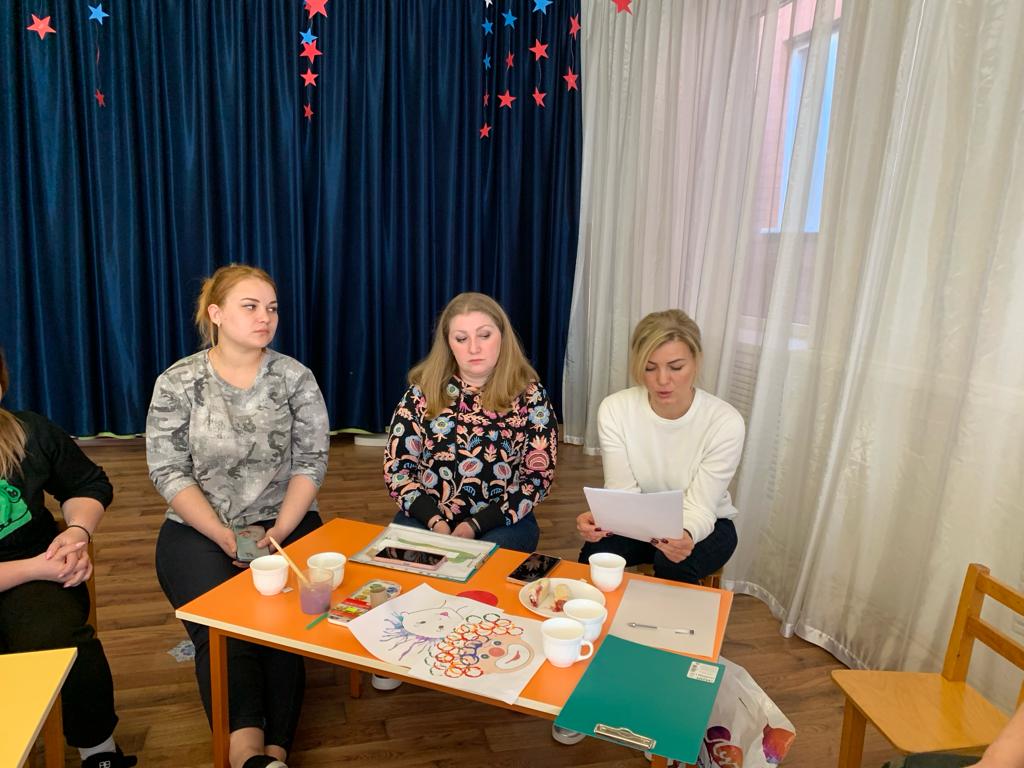 МУНИЦИПАЛЬНОЕ БЮДЖЕТНОЕ ДОШКОЛЬНОЕ ОБРАЗОВАТЕЛЬНОЕ
 УЧРЕЖДЕНИЕ «ДЕТСКИЙ САД №23  СТ. АРХОНСКАЯ»ПРИГОРОДНЫЙ МУНИЦИПАЛЬНЫЙ РАЙОН РСО – АЛАНИЯ1.Руководитель МБДОУ - Персона стильная в саду. Тенденций модных новизна И чувство вкуса есть всегда. Всё - от причёски до ключей Продумано до мелочей! И чувство вкуса есть всегда. Всё - от причёски до ключей Продумано до мелочей! 2. Коль идёт процесс педагогический, Воспитатель одевается классически: Туфли, юбка, блуза и жакет - Повседневный, будничный комплект. Если на участке мы с травой Завязали не на шутку бой, Надеваем бриджи и футболку И - вперёд, с мотыгой на прополку! Ну а когда час праздника настал, Уместно нарядиться, как на бал: Мы платье праздничное надеваем, Про украшения не забываем. А если на празднике он не ведущий То может примерить любой он костюмчик То в дядюшку Фокуса он воплотиться То в Бабу-Ягу легко превратиться Ну а когда час праздника настал, Уместно нарядиться, как на бал: Мы платье праздничное надеваем, Про украшения не забываем. А если на празднике он не ведущий То может примерить любой он костюмчик То в дядюшку Фокуса он воплотиться То в Бабу-Ягу легко превратиться Любые роли сыграет отменно Наш воспитатель талантлив несомненно!3.Муз. рук на подиум смело выходит, Заметьте, костюмчик ей как подходит! Наряд элегантный, наряд современный, В нём наш музыкант сыграет отменно! 